ООО «МАШСТРОЙХОЛДИНГ»ВОРОНЕЖЮр. адрес: 394051, РФ, г. Воронеж, ул. Ю. Янониса, 5-93.                                                            Банковские реквизиты: ИНН 3665122710, КПП 366501001, р/с 40702810613000012419 в ЦЕНТРАЛЬНО-ЧРНОЗЕМНЫЙ БАНК ПАО СБЕРБАНК, к/с 30101810600000000681, БИК 042007681.                                                                                                                              Тел. 8-915-546-01-85, 8-952-956-58-47, (473) 278-62-41 (факс)E-mail: mashstroy23@mail.ru                 http: машстрой-холдинг.рфПрайс-лист норий НПЗ (произв. 5-200 т/ч лак.) (если товар отсутствует в списке - звоните!)  на 15.01.20  г.Нории НПЗ (нории промышленные зерновые) производительностью 5-200 т/ч предназначены для вертикального перемещения зерновых и др. сыпучих материалов в поточных линиях переработки, очистки, хранения зерна, комбикорма. Нории НПЗ (произв. 5-200 т/ч). по сравнению с другими моделями НПЗ, конструктивно изменены под более широкий спектр использования в более тяжелых условиях, комплектуются лентой ТК-200 или БКНЛ-65, мотор-редукторами Bonfiglioli, полимерными ковшами МАСТУ или металлическими цельнотянутыми УКЗ, импортными подшипниками и корпусами подшипников, имеют болтовое соединение и лакокрасочное исполнение. Применяются нории  для работы в непрерывном режиме в технологических линиях ЗАВ, КЗС, ХПП. Дополнительно комплектуются датчиками и частотным преобразователем и полимерной футеровкой верхней и нижней головок.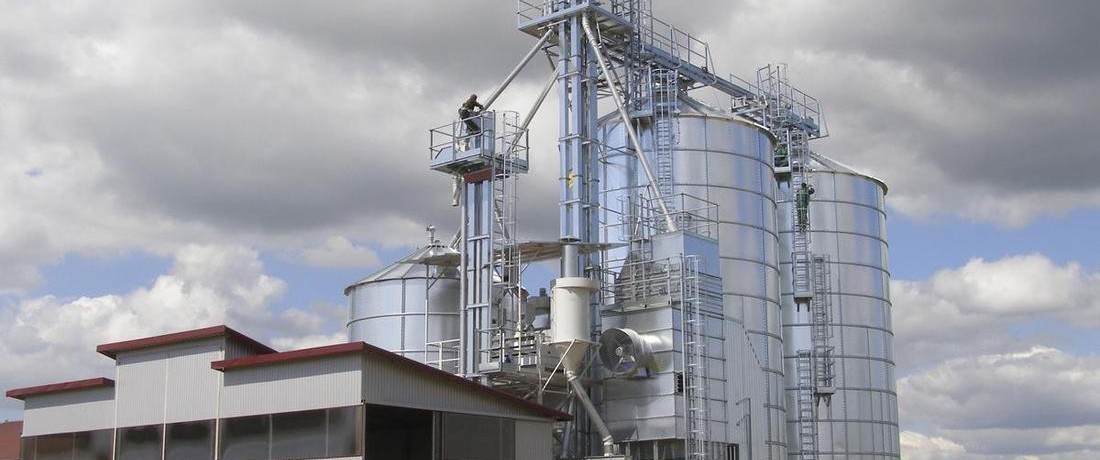 Основные технические характеристики и ценыВнимание!!!Если товар отсутствует в списке – звоните!В данном Прайс-листе представлены лишь некоторые позиции зернотранспортного оборудования. Предлагаем также большой ассортимент комплектующих и запасных частей к нориям НПЗ – барабаны, верхняя и нижняя головки, секции, мотор-редуктора, ленту транспортерную шириной 125-650 мм.,ковши полимерные и металлические, комплекты метизов, валы, шкивы, звездочки и т.д.Оптовым покупателям – СКИДКИ!!!Длина, мНПЗ - 5 (5 т/ч)НПЗ - 5 (5 т/ч)НПЗ - 10 (10 т/ч)НПЗ - 10 (10 т/ч)НПЗ - 25 (25 т/ч)НПЗ - 25 (25 т/ч)НПЗ - 50 (50 т/ч)НПЗ - 50 (50 т/ч)Длина, мМощность, кВтСтоимость, руб. с НДСМощность, кВтСтоимость, руб. с НДСМощность, кВтСтоимость, руб. с НДСМощность, кВтСтоимость, руб. с НДС41,51503811,51503812,2152334316991151,51581931,51581932,2160146317967661,51650291,51650292,2167958318944171,51718641,51718642,2175770319920681,51787001,51787002,2183582320897191,51855351,51855352,21913944220689101,51933471,51933472,21992064230454111,52001831,52001832,22070184240219121,52070181,52070182,22148304249984131,52138541,52138542,22226424259749141,52206891,52206892,22304544269514151,52285011,52285012,22382665,5291974161,52353371,52353372,22460785,5301739171,52421721,524217232577965,5311504181,52490081,524900832656085,5321269191,52558431,525584332734205,5331034201,52636551,526365532812325,5340799211,52704911,527049132890445,5350564221,52773261,527732632968565,5360329231,52841621,528416233046685,5370094241,52909971,529099733124807,5393530251,52988091,529880933202927,5403295261,53056451,530564533281047,5413060271,53124801,531248043378697,5422825281,53193161,531931643456817,5432590291,53261511,532615143534937,5442355301,53339631,533396343613057,5452120311,53407991,534079943691177,5461885321,53476341,534763443769297,5471650331,53544701,535447043847417,5481415341,53613051,536130543925537,5491180351,53691171,536911744003657,5500945361,53759532,237595344081779,2520475371,53827882,238278844159899,2530240381,53896242,238962444238019,2540005391,53964592,23964595,54443089,2549770401,54042712,24042715,54521209,2559535411,54111072,24111075,54599329,2569300421,54179422,24179425,54677449,2579065431,54247782,24247785,54755569,2588830441,54316132,24316135,54833689,2598595451,54394252,24394255,549118011612266461,54462612,24462615,549899211622031471,54530962,24530965,550680411631796481,54599322,24599325,551461611641561491,54667672,24667675,552242811651326501,54745792,24745795,553024011661091Длина, мНПЗ - 100 (100 т/ч)НПЗ - 100 (100 т/ч)НПЗ - 150 (150 т/ч)НПЗ - 150 (150 т/ч)НПЗ - 175 (175 т/ч)НПЗ - 175 (175 т/ч)НПЗ - 200 (200 т/ч)НПЗ - 200 (200 т/ч)Длина, мМощность, кВтСтоимость, руб. с НДСМощность, кВтСтоимость, руб. с НДСМощность, кВтСтоимость, руб. с НДСМощность, кВтСтоимость, руб. с НДС45,51982307,55185229,25370751154977055,52148307,55370759,25595351157711265,52314319,2565394115868771160445477,52617029,2583947116103131567280987,52783039,2602501116327721570015197,5294903116249601569722115727493107,5311504116435141571968115754835117,5328104116620671574311715782177127,5344705116806211576557615809519139,2371070157401871578901218,5884709149,2387671157587411581147218,5912051159,2404271157772941583490818,5939393169,24208721579584818,590521618,5966735179,24374721581440118,592865218,599407718114579791583295518,595111122103020819114745791585150818,597454722105755020114911801587006218,5997007221084892211150778018,593646418,51020443221112234221152438118,5955017221051691221139576231154098118,5973571221075127221166918241559859518,5992124221097586301242108251561519518,51010678221121022301269450261563179618,51029231221143482301296792271564839618,51047785221166918301324134281566499722107512730123722630135147629156815972210936803012596853013788183015698198221112234301283121301406160311571479822113078730130558130143350232157313992211493413013290173014608443315747999221167894301351476301488186341576460022118644830137491230151552835157812002712528503013973723015428703618,58456492712714033014208083716717683718,58622502712899573014432673716991103818,58788502713085103014667033717264523918,58954512713270643014891633717537944018,59120512713456173015125993717811364118,59286522713641713015350583718084784218,59452522713827243716600503718358204318,59618532714012783716825103718631624418,59784532714198313717059463718905044518,59950543715399413717284053719178464622102044337155849437175184145195788347221037043371577048371774301451985225482210536443715956013717977374520125674922107024437161415537182019645203990950221086845371632708371843632452067251